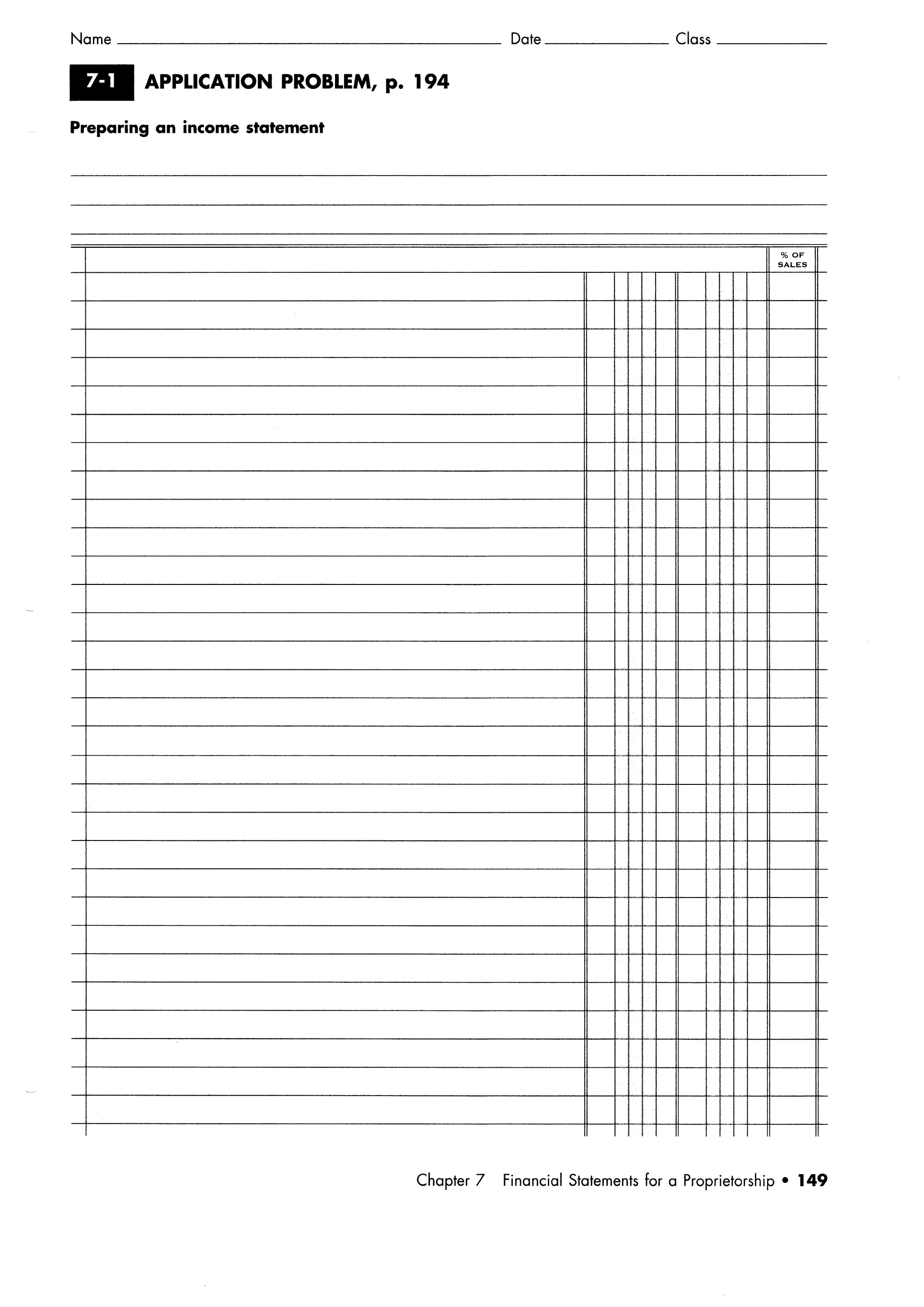 (7-2 Application Problem on back)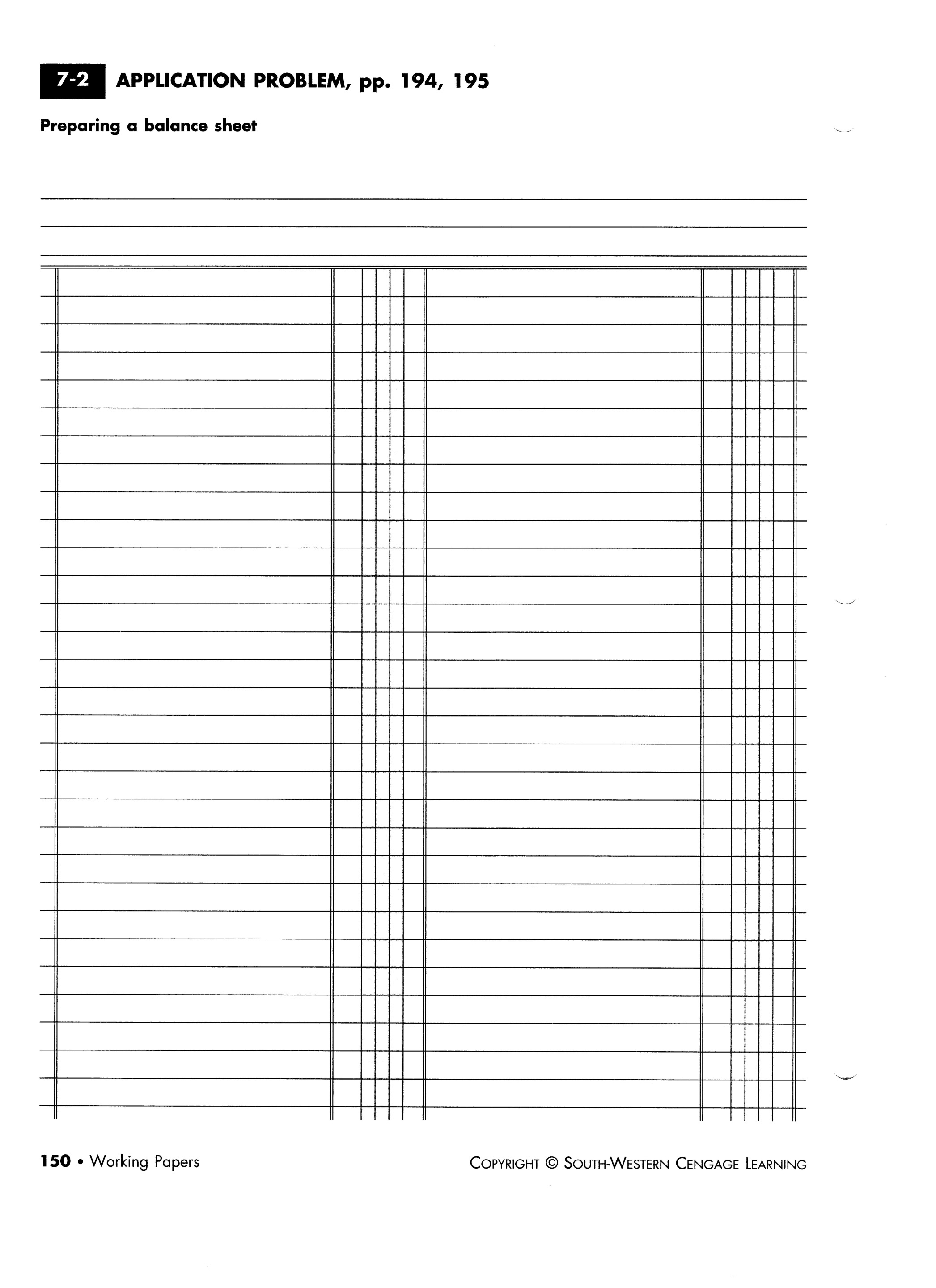 Bereavemen